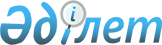 О внесении изменений в решение 29 сессии Актогайского районного маслихата от 23 декабря 2010 года N 273 "О районном бюджете на 2011-2013 годы"
					
			С истёкшим сроком
			
			
		
					Решение 38 сессии Актогайского районного маслихата Карагандинской области от 10 ноября 2011 года N 359. Зарегистрировано Управлением юстиции Актогайского района Карагандинской области 24 ноября 2011 года N 8-10-136. Прекращено действие в связи с истечением срока
      В соответствии с Бюджетным кодексом Республики Казахстан от 4 декабря 2008 года, Законом Республики Казахстан от 23 января 2001 года "О местном государственном управлении и самоуправлении в Республике Казахстан" районный маслихат РЕШИЛ:
      1. Внести в решение 29 сессии Актогайского районного маслихата от 23 декабря 2010 года N 273 "О районном бюджете на 2011-2013 годы" (зарегистрировано в Реестре государственной регистрации нормативных правовых актов за N 8-10-128, опубликовано в газете "Тоқырауын тынысы" от 31 декабря 2010 года N 52 (7266)), в которое внесены изменения решением 31 сессии Актогайского районного маслихата от 25 марта 2011 года N 293 "О внесении изменений в решение 29 сессии Актогайского районного маслихата от 23 декабря 2010 года N 273 "О районном бюджете на 2011-2013 годы" (зарегистрировано в Реестре государственной регистрации нормативных правовых актов за N 8-10-132, опубликовано в газете "Тоқырауын тынысы" от 22 апреля 2011 года N 16 (7281)), решением 32 сессии Актогайского районного маслихата от 09 июня 2011 года N 306 "О внесении изменений в решение 29 сессии Актогайского районного маслихата от 23 декабря 2010 года N 273 "О районном бюджете на 2011-2013 годы" (зарегистрировано в Реестре государственной регистрации нормативных правовых актов за N 8-10-133, опубликовано в газете "Тоқырауын тынысы" от 24 июня 2011 года N 26 (7291)), решением 34 сессии Актогайского районного маслихата от 10 августа 2011 года N 330 "О внесении изменений в решение 29 сессии Актогайского районного маслихата от 23 декабря 2010 года N 273 "О районном бюджете на 2011-2013 годы" (зарегистрировано в Реестре государственной регистрации нормативных правовых актов за N 8-10-134, опубликовано в газете "Тоқырауын тынысы" от 02 сентября 2011 года N 36 (7301)), решением 36 сессии Актогайского районного маслихата от 14 октября 2011 года N 349 "О внесении изменений в решение 29 сессии Актогайского районного маслихата от 23 декабря 2010 года N 273 "О районном бюджете на 2011-2013 годы" (зарегистрировано в Реестре государственной регистрации нормативных правовых актов за N 8-10-135, опубликовано в газете "Тоқырауын тынысы" от 04 ноября 2011 года N 45 (7309)), следующие изменения:
      1) в пункте 1:
      в подпункте 1):
      цифры "2108994" заменить цифрами "2157190";
      цифры "736791" заменить цифрами "736851";
      цифры "3900" заменить цифрами "3840";
      цифры "1363274" заменить цифрами "1411470";
      в подпункте 2):
      цифры "2170305" заменить цифрами "2179300";
      в подпункте 3):
      цифры "10049" заменить цифрами "14799";
      цифры "11431" заменить цифрами "16181";
      в подпункте 5):
      цифры "71360" заменить цифрами "36909";
      в подпункте 6):
      цифры "71360" заменить цифрами "36909";
      2) приложения 1, 4 к указанному решению изложить в новой редакции согласно приложениям 1, 2 к настоящему решению.
      Сноска. Решение 29 сессии Актогайского районного маслихата Карагандинской области от 23.12.2010 N 273 в РЦПИ не поступало.


      2. Настоящее решение вводится в действие с 1 января 2011 года.
      10 ноября 2011 год Районный бюджет на 2011 год Целевые трансферты и бюджетные кредиты районного бюджета на 2011 год
					© 2012. РГП на ПХВ «Институт законодательства и правовой информации Республики Казахстан» Министерства юстиции Республики Казахстан
				
Председатель сессии,
секретарь районного маслихата
М. Онгаркулов
СОГЛАСОВАНО
Начальник отдела экономики
и бюджетного планирования
Актогайского района
К. БолганбаевПриложение 1
к решению 38 сессии
Актогайского районного маслихата
от 10 ноября 2011 года N 359
Приложение 1
к решению 29 сессии
Актогайского районного маслихата
от 23 декабря 2010 года N 273
Категория
Категория
Категория
Категория
Сумма (тысяч тенге)
Класс
Класс
Класс
Сумма (тысяч тенге)
Подкласс
Подкласс
Сумма (тысяч тенге)
Наименование
Сумма (тысяч тенге)
1
2
3
4
5
I. Доходы:
2157190
1
Налоговые поступления
736851
01
Подоходный налог
97707
2
Индивидуальный подоходный налог
97707
03
Социальный налог
102560
1
Социальный налог
102560
04
Hалоги на собственность
527248
1
Hалоги на имущество
504689
3
Земельный налог
2852
4
Hалог на транспортные средства
17567
5
Единый земельный налог
2140
05
Внутренние налоги на товары, работы и услуги
7838
2
Акцизы
2409
3
Поступления за использование природных и других ресурсов
3773
4
Сборы за ведение предпринимательской и профессиональной деятельности
1656
08
Обязательные платежи, взимаемые за совершение юридически значимых действий и (или) выдачу документов уполномоченными на то государственными органами или должностными лицами
1498
1
Государственная пошлина
1498
2
Неналоговые поступления
3840
01
Доходы от государственной собственности
1546
5
Доходы от аренды имущества, находящегося в государственной собственности
1546
06
Прочие неналоговые поступления
2294
1
Прочие неналоговые поступления
2294
3
Поступления от продажи основного капитала
5029
03
Продажа земли и нематериальных активов
5029
1
Продажа земли
5029
4
Поступления трансфертов
1411470
02
Трансферты из вышестоящих органов государственного управления
1411470
2
Трансферты из областного бюджета
1411470
Функциональная группа
Функциональная группа
Функциональная группа
Функциональная группа
Функциональная группа
Сумма (тысяч тенге)
Функциональная подгруппа
Функциональная подгруппа
Функциональная подгруппа
Функциональная подгруппа
Сумма (тысяч тенге)
Администратор бюджетных программ
Администратор бюджетных программ
Администратор бюджетных программ
Сумма (тысяч тенге)
Программа
Программа
Сумма (тысяч тенге)
Наименование
Сумма (тысяч тенге)
1
2
3
4
5
6
II. Затраты
2179300
01
Государственные услуги общего характера
247059
1
Представительные, исполнительные и другие органы, выполняющие общие функции государственного управления
222141
112
Аппарат маслихата района (города областного значения)
17973
001
Услуги по обеспечению деятельности маслихата района (города областного значения)
17120
003
Капитальные расходы государственных органов
853
122
Аппарат акима района (города областного значения)
55943
001
Услуги по обеспечению деятельности акима района (города областного значения)
48037
003
Капитальные расходы государственных органов
7906
123
Аппарат акима района в городе, города районного значения, поселка, аула (села), аульного (сельского) округа
148225
001
Услуги по обеспечению деятельности акима района в городе, города районного значения, поселка, аула (села), аульного (сельского) округа
148225
2
Финансовая деятельность
12548
452
Отдел финансов района (города областного значения)
12548
001
Услуги по реализации государственной политики в области исполнения бюджета района (города областного значения) и управления коммунальной собственностью района (города областного значения)
11919
003
Проведение оценки имущества в целях налогообложения
301
011
Учет, хранение, оценка и реализация имущества, поступившего в коммунальную собственность
28
018
Капитальные расходы государственных органов
300
5
Планирование и статистическая деятельность
12370
453
Отдел экономики и бюджетного планирования района (города областного значения)
12370
001
Услуги по реализации государственной политики в области формирования и развития экономической политики, системы государственного планирования и управления района (города областного значения)
11920
004
Капитальные расходы государственных органов
450
02
Оборона
4587
1
Военные нужды
4327
122
Аппарат акима района (города областного значения)
4327
005
Мероприятия в рамках исполнения всеобщей воинской обязанности
4327
2
Организация работы по чрезвычайным ситуациям
260
122
Аппарат акима района (города областного значения)
260
007
Мероприятия по профилактике и тушению степных пожаров районного (городского) масштаба, а также пожаров в населенных пунктах, в которых не созданы органы государственной противопожарной службы
260
04
Образование
1282021
1
Дошкольное воспитание и обучение
67497
471
Отдел образования, физической культуры и спорта района (города областного значения)
67497
003
Обеспечение деятельности организаций дошкольного воспитания и обучения
58689
025
Увеличение размера доплаты за квалификационную категорию учителям школ и воспитателям дошкольных организаций образования
8808
2
Начальное, основное среднее и общее среднее образование
1191766
471
Отдел образования, физической культуры и спорта района (города областного значения)
1191766
004
Общеобразовательное обучение
1169371
005
Дополнительное образование для детей и юношества
22395
9
Прочие услуги в области образования
22758
471
Отдел образования, физической культуры и спорта района (города областного значения)
12158
009
Приобретение и доставка учебников, учебно-методических комплексов для государственных учреждений образования района (города областного значения)
6000
010
Проведение школьных олимпиад, внешкольных мероприятий и конкурсов районного (городского) масштаба
110
020
Ежемесячные выплаты денежных средств опекунам (попечителям) на содержание ребенка сироты (детей-сирот), и ребенка (детей), оставшегося без попечения родителей
6048
472
Отдел строительства, архитектуры и градостроительства района (города областного значения)
10600
037
Строительство и реконструкция объектов образования
10600
05
Здравоохранение
1080
2
Охрана здоровья населения
1080
471
Отдел образования, физической культуры и спорта района (города областного значения)
1080
024
Реализация мероприятий в рамках Государственной программы "Саламатты Қазақстан" на 2011-2015 годы
1080
06
Социальная помощь и социальное обеспечение
78252
2
Социальная помощь
62333
451
Отдел занятости и социальных программ района (города областного значения)
62333
002
Программа занятости
8898
005
Государственная адресная социальная помощь
8990
006
Жилищная помощь
10741
007
Социальная помощь отдельным категориям нуждающихся граждан по решениям местных представительных органов
6673
010
Материальное обеспечение детей-инвалидов, воспитывающихся и обучающихся на дому
145
014
Оказание социальной помощи нуждающимся гражданам на дому
5761
016
Государственные пособия на детей до 18 лет
14304
017
Обеспечение нуждающихся инвалидов обязательными гигиеническими средствами и предоставление услуг специалистами жестового языка, индивидуальными помощниками в соответствии с индивидуальной программой реабилитации инвалида
414
023
Обеспечение деятельности центров занятости
6407
9
Прочие услуги в области социальной помощи и социального обеспечения
15919
451
Отдел занятости и социальных программ района (города областного значения)
15919
001
Услуги по реализации государственной политики на местном уровне в области обеспечения занятости и реализации социальных программ для населения
14484
011
Оплата услуг по зачислению, выплате и доставке пособий и других социальных выплат
385
021
Капитальные расходы государственных органов
1050
07
Жилищно-коммунальное хозяйство
275492
1
Жилищное хозяйство
115739
472
Отдел строительства, архитектуры и градостроительства района (города областного значения)
115739
003
Строительство и (или) приобретение жилья государственного коммунального жилищного фонда
94362
004
Развитие и обустройство инженерно-коммуникационной инфраструктуры
7930
018
Развитие инженерно-коммуникационной инфраструктуры в рамках Программы занятости 2020
13447
2
Коммунальное хозяйство
107888
458
Отдел жилищно-коммунального хозяйства, пассажирского транспорта и автомобильных дорог района (города областного значения)
104694
012
Функционирование системы водоснабжения и водоотведения
30950
026
Организация эксплуатации тепловых сетей, находящихся в коммунальной собственности районов (городов областного значения)
73744
472
Отдел строительства, архитектуры и градостроительства района (города областного значения)
3194
006
Развитие системы водоснабжения
3194
3
Благоустройство населенных пунктов
51865
123
Аппарат акима района в городе, города районного значения, поселка, аула (села), аульного (сельского) округа
31515
008
Освещение улиц населенных пунктов
5832
009
Обеспечение санитарии населенных пунктов
10728
011
Благоустройство и озеленение населенных пунктов
14955
458
Отдел жилищно-коммунального хозяйства, пассажирского транспорта и автомобильных дорог района (города областного значения)
20350
018
Благоустройство и озеленение населенных пунктов
20350
08
Культура, спорт, туризм и информационное пространство
131892
1
Деятельность в области культуры
73245
455
Отдел культуры и развития языков района (города областного значения)
73245
003
Поддержка культурно-досуговой работы
73245
2
Спорт
2572
471
Отдел образования, физической культуры и спорта района (города областного значения)
2572
014
Проведение спортивных соревнований на районном (города областного значения) уровне
707
015
Подготовка и участие членов сборных команд района (города областного значения) по различным видам спорта на областных спортивных соревнованиях
1865
3
Информационное пространство
40406
455
Отдел культуры и развития языков района (города областного значения)
30903
006
Функционирование районных (городских) библиотек
30903
456
Отдел внутренней политики района (города областного значения)
9503
002
Услуги по проведению государственной информационной политики через газеты и журналы
9003
005
Услуги по проведению государственной информационной политики через телерадиовещание
500
9
Прочие услуги по организации культуры, спорта, туризма и информационного пространства
15669
455
Отдел культуры и развития языков района (города областного значения)
5438
001
Услуги по реализации государственной политики на местном уровне в области развития языков и культуры
5438
456
Отдел внутренней политики района (города областного значения)
10231
001
Услуги по реализации государственной политики на местном уровне в области информации, укрепления государственности и формирования социального оптимизма граждан
6442
003
Реализация региональных программ в сфере молодежной политики
3639
006
Капитальные расходы государственных органов
150
10
Сельское, водное, лесное, рыбное хозяйство, особо охраняемые природные территории, охрана окружающей среды и животного мира, земельные отношения
81271
1
Сельское хозяйство
33326
453
Отдел экономики и бюджетного планирования района (города областного значения)
4245
099
Реализация мер по оказанию социальной поддержки специалистов
4245
472
Отдел строительства, архитектуры и градостроительства района (города областного значения)
12780
010
Развитие объектов сельского хозяйства
12780
474
Отдел сельского хозяйства и ветеринарии района (города областного значения)
16301
001
Услуги по реализации государственной политики на местном уровне в сфере сельского хозяйства и ветеринарии
11130
003
Капитальные расходы государственных органов
1500
012
Проведение мероприятий по идентификации сельскохозяйственных животных
3671
6
Земельные отношения
9283
463
Отдел земельных отношений района (города областного значения)
9283
001
Услуги по реализации государственной политики в области регулирования земельных отношений на территории района (города областного значения)
8983
007
Капитальные расходы государственных органов
300
9
Прочие услуги в области сельского, водного, лесного, рыбного хозяйства, охраны окружающей среды и земельных отношений
38662
474
Отдел сельского хозяйства и ветеринарии района (города областного значения)
38662
013
Проведение противоэпизоотических мероприятий
38662
11
Промышленность, архитектурная, градостроительная и строительная деятельность
18998
2
Архитектурная, градостроительная и строительная деятельность
18998
472
Отдел строительства, архитектуры и градостроительства района (города областного значения)
18998
001
Услуги по реализации государственной политики в области строительства, архитектуры и градостроительства на местном уровне
7652
013
Разработка схем градостроительного развития территории района, генеральных планов городов районного (областного) значения, поселков и иных сельских населенных пунктов
11346
12
Транспорт и коммуникации
27988
1
Автомобильный транспорт
27988
458
Отдел жилищно-коммунального хозяйства, пассажирского транспорта и автомобильных дорог района (города областного значения)
27988
023
Обеспечение функционирования автомобильных дорог
27988
13
Прочие
20298
3
Поддержка предпринимательской деятельности и защита конкуренции
6139
469
Отдел предпринимательства района (города областного значения)
6139
001
Услуги по реализации государственной политики на местном уровне в области развития предпринимательства и промышленности
6139
9
Прочие
14159
451
Отдел занятости и социальных программ района (города областного значения)
624
022
Поддержка частного предпринимательства в рамках программы "Дорожная карта бизнеса - 2020"
624
452
Отдел финансов района (города областного значения)
958
012
Резерв местного исполнительного органа района (города областного значения)
958
458
Отдел жилищно-коммунального хозяйства, пассажирского транспорта и автомобильных дорог района (города областного значения)
6840
001
Услуги по реализации государственной политики на местном уровне в области жилищно-коммунального хозяйства, пассажирского транспорта и автомобильных дорог
6695
013
Капитальные расходы государственных органов
145
471
Отдел образования, физической культуры и спорта района (города областного значения)
5737
001
Услуги по обеспечению деятельности отдела образования, физической культуры и спорта
5594
018
Капитальные расходы государственных органов
143
15
Трансферты
10362
1
Трансферты
10362
452
Отдел финансов района (города областного значения)
10362
006
Возврат неиспользованных (недоиспользованных) целевых трансфертов
10362
Функциональная группа
Функциональная группа
Функциональная группа
Функциональная группа
Функциональная группа
Сумма (тысяч тенге)
Функциональная подгруппа
Функциональная подгруппа
Функциональная подгруппа
Функциональная подгруппа
Сумма (тысяч тенге)
Администратор бюджетных программ
Администратор бюджетных программ
Администратор бюджетных программ
Сумма (тысяч тенге)
Программа
Программа
Сумма (тысяч тенге)
Наименование
Сумма (тысяч тенге)
1
2
3
4
5
6
III. Чистое бюджетное кредитование
14799
Бюджетные кредиты
16181
10
Сельское, водное, лесное, рыбное хозяйство, особо охраняемые природные территории, охрана окружающей среды и животного мира, земельные отношения
16181
1
Сельское хозяйство
16181
453
Отдел экономики и бюджетного планирования района (города областного значения)
16181
006
Бюджетные кредиты для реализации мер социальной поддержки специалистов
16181
Категория
Категория
Категория
Категория
Сумма (тысяч тенге)
Класс
Класс
Класс
Сумма (тысяч тенге)
Подкласс
Подкласс
Сумма (тысяч тенге)
Наименование
Сумма (тысяч тенге)
1
2
3
4
5
Погашение бюджетных кредитов
1382
5
Погашение бюджетных кредитов
1382
01
Погашение бюджетных кредитов
1382
1
Погашение бюджетных кредитов, выданных из государственного бюджета
1382
Функциональная группа
Функциональная группа
Функциональная группа
Функциональная группа
Функциональная группа
Сумма (тысяч тенге)
Функциональная подгруппа
Функциональная подгруппа
Функциональная подгруппа
Функциональная подгруппа
Сумма (тысяч тенге)
Администратор бюджетных программ
Администратор бюджетных программ
Администратор бюджетных программ
Сумма (тысяч тенге)
Программа
Программа
Сумма (тысяч тенге)
Наименование
Сумма (тысяч тенге)
1
2
3
4
5
6
IV. Сальдо по операциям с финансовыми активами
0
Приобретение финансовых активов
0
Поступление от продажи финансовых активов государства
0
Функциональная группа
Функциональная группа
Функциональная группа
Функциональная группа
Функциональная группа
Сумма (тысяч тенге)
Функциональная подгруппа
Функциональная подгруппа
Функциональная подгруппа
Функциональная подгруппа
Сумма (тысяч тенге)
Администратор бюджетных программ
Администратор бюджетных программ
Администратор бюджетных программ
Сумма (тысяч тенге)
Программа
Программа
Сумма (тысяч тенге)
Наименование
Сумма (тысяч тенге)
1
2
3
4
5
6
V. Дефицит (профицит) бюджета
-36909
VI. Финансирование дефицита (использование профицита) бюджета
36909Приложение 2
к решению 38 сессии
Актогайского районного маслихата
от 10 ноября 2011 года N 359
Приложение 4
к решению 29 сессии
Актогайского районного маслихата
от 23 декабря 2010 года N 273
Наименование
Сумма (тысяч тенге)
1
2
Итого
376198
в том числе:
Целевые текущие трансферты
224475
Целевые трансферты на развитие
96342
Бюджетные кредиты
55381
Целевые текущие трансферты
224475
в том числе:
из республиканского бюджета:
115996
На реализацию мер социальной поддержки специалистов
4245
На реализацию мероприятий в рамках реализации Государственной программы развития здравоохранения РК "Саламатты Қазақстан" на 2011-2015 годы
1080
На создание лингафонных и мультимедийных кабинетов в государственных учреждениях начального, основного среднего и общего среднего образования
16225
На оснащение учебным оборудованием кабинетов физики, химии, биологии в государственных учреждениях начального, основного среднего и общего среднего образования
8192
На поддержку частного предпринимательства в рамках программы "Дорожная карта бизнеса - 2020"
624
На ежемесячные выплаты денежных средств опекунам (попечителям) на содержание ребенка сироты (детей-сирот), и ребенка (детей), оставшегося без попечения родителей
6048
На увеличение размера доплаты за квалификационную категорию, учителям школ и воспитателям дошкольных организаций образования
8808
На проведение противоэпизоотических мероприятий
38662
На реализацию государственного образовательного заказа в дошкольных учреждениях образования
25705
На обеспечение деятельности центров занятости
6407
из областного бюджета:
108479
На развитие жилищно-коммунального хозяйства
89206
На подготовку к отопительному сезону
6000
На капитальный и средний ремонт автомобильных дорог районного значения
13273
Целевые трансферты на развитие
96342
в том числе:
из республиканского бюджета:
92242
На строительство и (или) приобретение жилья государственного коммунального жилищного фонда
68901
На развитие, обустройство и (или) приобретение инженерно-коммуникационной инфраструктуры
6700
На развитие системы водоснабжения
3194
На развитие инженерно-коммуникационной инфраструктуры в рамках Программы занятости 2020
13447
из областного бюджета:
4100
На строительство и (или) приобретение жилья государственного коммунального жилищного фонда
3300
На развитие, обустройство и (или) приобретение инженерно-коммуникационной инфраструктуры
800
Бюджетные кредиты:
55381
Бюджетные кредиты для реализации мер социальной поддержки специалистов
16181
На строительство и (или) приобретение жилья в рамках Программы занятости 2020
39200